Методології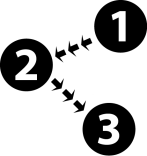 ЛекціяЗавдання: Демонстрація інструктора – Надання спільного навчання з питань охорони здоров'яЗавдання: Рольові ігри в парах – Мотиваційне консультуванняПопередня підготовка для тренерів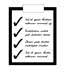 Підготовка до демонстрації надання спільного навчання з питань охорони здоров'яПідготовка до проведення вправи у парах з мотиваційного консультування Завдання: Демонстрація інструктора 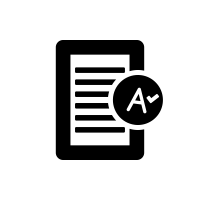 Надання спільного навчання з питань охорони здоров'яІнструкції: За допомогою моделі Спільного навчання з питань охорони здоров'я (Запитати  Підтвердити   Запитати   Інформувати   Запитати) інструктори продемонструють обговорення вірусного навантаження. Інструктор 1 буде грати роль медичного робітника.Інструктор 2 буде грати роль пацієнта.Інструктор 1 має повідомляти аудиторії, який крок моделі він демонструє. [Виділено жирним шрифтом в дужках].Після закінчення демонстрації обов’язково спитайте, чи є у когось з групи будь-які запитання. Інструктор  1 [Запитати]: Можете сказати мені, чому важливо мати низьке вірусне навантаження?Інструктор  2 Я не знаю. Ми так довго говорили про мою кількість CD4, а тепер є це нове число, яке називається вірусним навантаженням – це просто занадто багато інформації.Інструктор  1 [Підтвердити]: Я розумію, як це може здаватися складним.  Існує багато чисел, які слід відстежувати і це нелегко. [Запитати]: Ви б хотіли дізнатися докладніше про те, що таке вірусне навантаження?Інструктор  2 Так!Інструктор 1 (медичний робітник)[Інформувати]: Вірусне навантаження вимірює, скільки ВІЛ перебуває в крові, і перевіряє чи добре працюють антиретровірусні препарати і чи приймаєте ви їх щодня. Метою лікування є низьке вірусне навантаження: як правило, це буде 1000 або менше після 6 місяців прийому антиретровірусних препаратів. Це допоможе зберегти здоровим ваш мозок, не дасть вам отримати серйозні захворювання, вам не доведеться часто ходити до лікаря і це буде підтримувати здоров'я ваших сексуальних партнерів.[Запитати]: У вас є питання про те, що я вам щойно  сказав(ла)?Інструктор  2Думаю, що я розумію. Вірусне навантаження говорить вам, скільки ВІЛ у мене в крові. Якщо мої антиретровірусні препарати працюють добре, результат тестування вірусного навантаження буде низьким. Дякую, що пояснили це мені!Завдання: Рольова гра в парахМотиваційне консультуванняІнструкції:Розділіть групу на пари. Кожна пара повинна вирішити, хто буде партнером А, а хто партнером Б.Кожна пара проведе дві 5-хвилинні рольові гри.У рольовій грі 1 партнер А буде медичним працівником, а партнер Б буде Грейс.У рольовій грі 2 партнер A буде Джоном, а партнер B буде медичним працівником.У кожній рольовій грі медичний працівник використовуватиме навички ВПРК, щоб обговорити з пацієнтом проблеми, пов'язані з дотриманням режиму терапії. Переконайтеся, що медичні працівники роблять кожен крок під час розмови у рольовій грі (відкриті питання, позитивне твердження, рефлексивне слухання і короткий підсумок).Скажіть групі, коли скінчяться перші п'ять хвилин, і настане час перейти до сценарію рольової гри 2.Після закінчення рольових ігор перейдіть до наступного слайду, щоб поставити питання щодо обговорення протягом 5-10 хвилин.Рольова гра 1Партнер А: Медичний працівникПартнер Б: Грейс28 роківДізналася, що вона ВІЛ+ 3 роки тому, коли була вагітна молодшою дочкоюУ неї троє дітей (8, 6 і 3 років), які ВІЛ–Вона приймала свої ліки щодня під час вагітності та годування груддю, але тепер їй складно дотримуватися режиму терапії.Рольова гра 2Партнер А: Джон36 роківВперше дізнався, що в нього діагноз ВІЛ+ 10 років томуБагато працює, щоб підтримувати дохід своєї сім'ї (дружина і двоє дітей у віці 10 і 7 років)Ніколи не приймав свої ліки довше декількох місяців і не помічав жодних проблем зі здоров'ям у результатіПартнер Б: Медичний працівник                 
                    Час: 45 хвилин
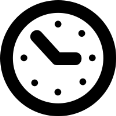 Цілі сесіїПісля завершення цієї сесії учасники будуть:Розуміти ключові методи консультуванняВивчати і застосовувати інструменти мотиваційного консультування з питань дотримання встановленого режиму терапії  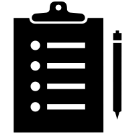 Огляд сесіїКлючові методи консультуванняТерапевтичний альянсСпільне навчання з питань охорони здоров'яМотиваційне консультуванняНеобхідні матеріалиСлайди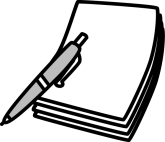 Перекидний буклет для консультування дорослих                 
                    Час: 45 хвилин
Цілі сесіїПісля завершення цієї сесії учасники будуть:Розуміти ключові методи консультуванняВивчати і застосовувати інструменти мотиваційного консультування з питань дотримання встановленого режиму терапії  Огляд сесіїКлючові методи консультуванняТерапевтичний альянсСпільне навчання з питань охорони здоров'яМотиваційне консультуванняНеобхідні матеріалиСлайдиПерекидний буклет для консультування дорослих20-хвилинна лекція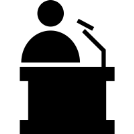 Що зробить тренер:Пояснить концепцію і ключові елементи терапевтичного альянсу, зокрема Візуальний контактАктивне слуханняНормалізація і відсутність упередженостіДемонстрація турботиЗавоювання довіриІндивідуальні ціліВселення надіїУсвідомлення межДетально обговорить важливість нормалізації та неупередженості під час розмови з пацієнтамиОпише, як забезпечити спільне навчання з питань охорони здоров'яМодель Запитати  Підтвердити  Запитати  Інформувати  Запитати10-хвилинна завдання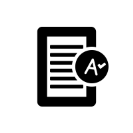 Завдання: Демонстрація інструктора Інструктор і його асистент продемонструють спільну роботу з інформування з питань охорони здоров'я.Перед відновленням лекції запитати у групи, чи є у них будь-які питання. 10-хвилинна лекціяЩо зробить тренер:Пояснить концепцію мотиваційного консультування та опише такі методи:В: Відкриті питанняП: Позитивні твердженняР: Рефлексивне слуханняК: Короткий підсумок15-хвилинна завданняЗавдання: Практика мотиваційного консультуванняГрупа розіб'ється на пари, щоб попрактикуватися у мотиваційному консультуванні з використанням персонажів, яких звуть Грейс і Джон. Після вправи інструктор поставить такі питання:Що було складного у використанні цих навичок?Що було інше у відповіді вашого партнера на відкрите питання?Що ви відчули, коли твердження отримало позитивну підтримку?Завдяки чому позитивні твердження або рефлексії здалися справжніми (або не справжніми)?Наскільки корисними були підсумкові висновки?5-хвилинне підбивання підсумківКлючові моменти, які слід підкреслити під час підбивання підсумків:Прийняти: підходити до зміни поведінки без осуду.Спільна робота: перш ніж надавати психологічне навчання, ключову роль для залучення кого-то до навчання відіграють питання.Мотивація:  прийняття поточної готовності людини, демонструючи розуміння, може стимулювати і підтримувати внутрішню мотивацію.